            Утверждаю:                                                      Глава Новомихайловского сельсовета              П.А. ЛавриновОтчетНовомихайловского СДКо проделанной работеза    2021 г.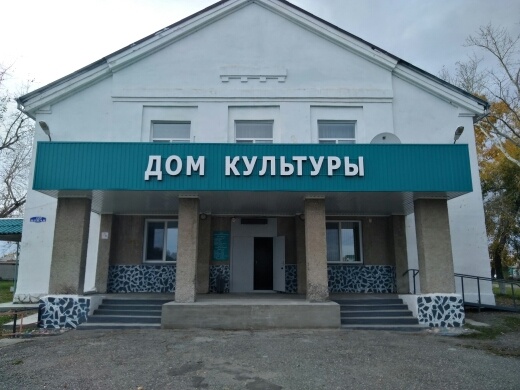 Директор МБУК Новомихайловский СДК                          И.В. ХандусенкоI.СЕТЬ КУЛЬТУРНО-ДОСУГОВЫХ УЧРЕЖДЕНИЙ(ФИЛИАЛОВ)На территории муниципального образования Новомихайловский сельсовет находится одно культурно-досуговое учреждение культуры, МБУК Новомихайловский СДК, расположенное по адресу Республика Хакасия, Алтайский район, с. Новомихайловка, ул. Новая 10А, построенное в 1959 году.МАТЕРИАЛЬНО-ТЕХНИЧЕСКОЕ ОБЕСПЕЧЕНИЕ- Здание -1;- один зрительный зал на 132 посадочных места;           - имеется доступ в интернет, собственный сайт-  https://новомихайловка-адм.рф/ ;- одно автоматизированное рабочее место;-  специализированных транспортных средств не имеется;-  строительство (продолжении строительства) новых зданий учреждений (филиалов) не планируется;- число учреждений (филиалов), где прошли капитальные или текущие ремонты -0.Таблица 1Культурно-досуговые учреждения (филиалы), требующие капитального ремонта или аварийные Таблица 2Культурно-досуговые учреждения (филиалы),принявшие участие в проекте «Местный дом культуры» Таблица 3Улучшение материально-технической базы       Материально – техническая база МБУК Новомихайловский СДК в первое полугодие  2021 года пополнилась за счёт средств Муниципального образования Новомихайловский сельсовет 194000 (сто девяносто четыре тысячи) рублей на пошив сценических костюмов и участие в программе «Культура Республики Хакасия» по которой Новомихайловский Дом культуры получил 1007529,60 (один миллион семь тысяч пятьсот двадцать девять рублей 60 копеек) на приобретение  театральных кресел для зрительного зала. В связи с эксплуатацией с 1959 года действующие утратили большую часть эксплуатационных характеристик и критериев: износ обивки, трещины и сколы.  Ремонт кресел проводился  ежегодно и уже считался, не целесообразным. Не эстетический интерьер портил не только внешний вид зрительного зала, но и доставлял неудобство для зрителя. Кресла были закуплены и установлены.КАДРОВОЕ ОБЕСПЕЧЕНИЕ	В МБУК Новомихайловский СДК работает	 2 человека:	-  штатных работников основного персонала - 2;	- работников, имеющих правительственные награды и почетные звания разного уровня, не имеется;	-  работников, получивших за отчетный период правительственные награды и почетные звания разного уровня, не имеется;	-  работников, продолжающих обучение в высших и средне-специальных учебных заведениях по направлению деятельности - нет.Таблица 4Обучение в высших и средне-специальных учебных заведениях	В первый квартал 2021 года директор МБУК Новомихайловский прошла обучение по дополнительной образовательной программе повышения квалификации «Контрактная система в сфере закупок: практическое применение с учётом внесённых изменений с 2021 года» в объёме 20 часов по очной форме обучения.ИНФОРМАЦИОННО-МЕТОДИЧЕСКОЕ ОБЕСПЕЧЕНИЕ В тексте необходимо указать следующую информацию: - оказание методической помощи культурно-досуговым учреждениям - 0;- организация и участие в обучающих семинарах, мастер-классах и т.д. -0;- разработка положений о проведении конкурсов - 0;- участие в конкурсах на получение грантов -0;- число публикаций о деятельности учреждения, в том числе: в печатных СМИ, в электронных СМИ, в социальных сетях (при наличии сайта, страницы, группы в социальных сетях) - 1;- наименование информационных партнеров (радио, телевидение, печатные издания) газета «Сельская правда», газета «Хакасия».ТРАДИЦИОННАЯ ХАКАССКАЯ КУЛЬТУРА          В   Год хакасского эпоса в  Хакасии   За первое полугодие 2021 года в МБУК Новомихайловский СДК  по традиционной хакасской культуре и Году хакасского   прошло одно мероприятие, на котором присутствовало 132 человека:28.05.2021 г. Театрализованный концерт «Пой о нашей Родине, Хайджи!» начался с театрализации о том, как давным-давно на хакасской земле жила бедная женщина с сыном. И вот однажды она рассказала ему сказку о том, как парень влюбился в девушку, но злой колдун наказал его, сделав пауком. Там где появлялся паук, звучала волшебная музыка. Мальчик загрустил, стал пропадать в лесу, искав паука. Мать, заметив, дала ему из своих кос волос, чтобы мальчик протянул его по еловой доске. Так родился чатхан. Всё больше и больше людей слышали эти чудесные звуки, рождались песни и по сей день на земле хакасской любят чудесную музыку чатхана. В конце инсценировки все участники концерта вышли на сцену и исполнили Гимн Хакасии. Затем номера о малой Родине перешли в песни и танцы о Великой России. В заключении участники художественной самодеятельности с шарами и флагами в руках исполнили песню «Мы дети твои, Россия»           МЕЖНАЦИОНАЛЬНАЯ КУЛЬТУРА    За первое полугодие 2021 года в МБУК Новомихайловский СДК по межнациональной культуре прошло 2 мероприятия, которые посетило 88 человек.26.02.2021 г. работники Новомихайловского Дома культуры провели акцию вежливости "Сила этикета", благодаря которой жители села вспомнили, какие бывают вежливые слова и какие чудеса происходят благодаря им. Каждому участнику была подарена ромашка, на лепестках которой были написаны волшебные слова. 8.04.2021 г. Тематическое мероприятие, посвящённое Дню единения народов «Единство истории, единство народа». В начале мероприятия дети посмотрели презентацию из жизни российского общества, о том какие народы проживают на территории нашей страны. Познакомились  с обычаями, культурой и бытом других народов, которые нужно уважать. Затем прошла викторина «Я – гражданин страны народного единства», участники мероприятия были поощрены призами.КУЛЬТУРНО-ДОСУГОВАЯ ДЕЯТЕЛЬНОСТЬЦикл культурно-досуговых мероприятийЗа первое полугодие 2021 года в МБУК Новомихайловский СДК прошло 76 мероприятий, которые посетило 4878 человек, в сравнении с 1 полугодием 2020 года количество мероприятий и посещений выросло (мероприятий 55, посещений 2464).Дистанционных – 12 мероприятий, участников 82.- для детей до 14 лет прошло 35 мероприятий, посетило 1993 человека, в сравнении с 2020 годом число мероприятий и посещений выросло (мероприятий -21, посещений – 635);- для молодёжи 30, которые посетило 1756 человек, в сравнении с 2020 годом (мероприятий 25, посещений 764); -  для людей старшего поколения 1, посетило 145 человек, в сравнении с 2020 годом число мероприятий  понизилось, а посещений выросло (мероприятий – 2, посещений – 66);- для людей с ограниченными возможностями здоровья мероприятий в первое полугодие не проводилось, - число мероприятий и охват населения услугами специализированного транспортного средства (при его наличии) -0.          - Также проводились онлайн мероприятия, которые размещались на             странице в социальной сети   ОДНОКЛАССНИКИ www.ok.ru/novomikhaylovsky.domkulturyТаблица 5Тематические мероприятия и охват посетителейМероприятия к Десятилетию детства в России В МБУК Новомихайловский СДК за первое полугодие прошло 4 мероприятия, посвящённые, Десятилетию детства не проводилось, которые посетило 342 человека:1.06.2021 г. Детский спектакль «Как собачка Мотя не хотела быть собакой»,  посмотрело132 человека. Собачка Мотя устав от собачьей работы сбежала от хозяина, решив для себя, что больше никогда не будет собакой, отправилась искать друзей. Попав в чужой двор, где тоже сбежала собака, Мотя познакомилась с петухом и котом, те наоборот хотели быть собакой и служить при дворе. Хозяева предложили гостье поменяться ролями. Попробовав себя в чужой шкуре, Мотя не очень осталась  довольной. Вдруг неожиданно во двор пробралась лиса, испугав кота и петуха. Смелая Мотя прогнала рыжую, за это ей предложили кот и петух дружбу, а также персональную будку и цепь.1.06.2021 г. Конкурс рисунков на асфальте «Лето! Солнце! Каникулы!»19.06.2021 г. Игровая программа « Навстречу новым приключениям» собрала 60 ребят. Разделив всех участников на команды (цвета радуги), ведущий пират Джек Воробей позвал всех в  летнее путешествие. Разгадывали загадки, участвовали в инсценировке сказки, играли в игры, танцевали, пели.  Приплыв на необитаемый остров нашли сокровища (сладости). Было весело и увлекательно.24.06.2021 г. Спортивная игра, посвящённая Международному Олимпийскому дню «Быстрее! Выше! Сильнее!».  На улице с утра сверкало солнце, возле дома культуры играла весёлая музыка, зазывая всех на мероприятие. Пришло и приняло участие 80 человек. Работало несколько площадок: волейбольная,  детская игровая, эстафетная. В конце мероприятия все получили заряд  положительный энергии, а также грамоты и призы.Мероприятия патриотической направленности       В МБУК Новомихайловский СДК за первое полугодие 2021 года прошло 16 мероприятий, которые посетило 1099 человек. В результате работы патриотической направленности у подрастающего поколения формируется патриотическое сознание. Мероприятия в области патриотического воспитания формируют активную жизненную позицию, способствуют возрастанию социальной активности населения, осознанию ответственности за судьбу страны, возрождению духовно-нравственных, культурно-исторических, военно-патриотических и других ценностных критериев. Нацеливают на знание и соблюдение норм правового государства, формируют устойчивую систему нравственных идеалов и принципов.Тема патриотического воспитания, любви к Отечеству, возрождение патриотизма, культуры, духовности на основе традиционных ценностей культуры русского народа постоянно находится в поле зрения работников Дома культуры. При подготовке и проведении данных мероприятий используются самые различные формы работы, такие как круглые столы, встречи с интересными людьми, разнообразные тематические концертные программы, викторины, встречи от всей души, музыкальные гостиные. Такие мероприятия позволяют открыть перед участниками и зрительской аудиторией весь спектр объемного понятия «патриотизм». Подтверждением целенаправленной работы в данном направлении являются традиционно проводимые мероприятия:28.01.2021 г.  Тематическое мероприятие, посвящённое Дню снятия блокады Ленинграда 1944 года «Битва за Ленинград», посетило 30 человек.Ведущая рассказала детям о тяжёлых испытаниях, выпавших на долю жителей осаждённого закрытого города Ленинграда: о голоде и холоде, о детях и женщинах, о защите и обороне города советскими солдатами.  Большое впечатление на детей произвел рассказ о норме хлеба блокадников, о том, что значили в то время хлебные карточки. На протяжении всего мероприятия звучали стихи о войне, о блокаде. Мероприятие сопровождалось презентацией. В конце мероприятия школьники пришли к выводу, что мужество, боль и героизм блокадного Ленинграда воспитывает в нас чувство патриотизма, гордости и уважения к старшему поколению, выстоявшему в тяжёлых условиях блокады и почтили минутой молчания память ленинградцев, погибших во время блокады.16.02.2021 г. тематическое мероприятие «Герои Афганской войны» присутствовало 30 человек. Ведущий рассказал участникам мероприятия о событиях той страшной войны, о героях земляках, о том, что своих героев и историческое событие своей страны надо чтить и помнить. В заключении мероприятия всех погибших ребята почтили минутой молчания.23.02.2021 г. Праздничный концерт, посвящённый Дню защитника Отечества «О славе, о подвиге, о любви» на котором присутствовало 80 человек. В зале царила торжественная атмосфера праздника.  Зрителем были восприняты с особым восторгом песни и танцы в исполнении детей. Все номера сопровождались видеофайлами, особой изюминкой стал ролик «Мой папа защитник», в котором дети нашего села дарили поздравления и пожелания своим близким людям.5.03.2021 г.  прошло мероприятие "Казачья слава - воинская слава", на которое было приглашено казачье общество г. Абакан. Гости рассказали ребятам о жизни и быте казаков, о разновидности оружия, показали мастер - класс по владению казачьей шашкой. В конце мероприятия дети с интересом рассмотрели и подержали все оружие, затем поблагодарили гостей за очень увлекательную и познавательную встречу.18.03.2021 г.  тематическое мероприятие «Крым - наш!», в котором приняло участие 25 детей. Цель данного мероприятия: показать историческую, геополитическую роль полуострова Крым в истории и современности России, подчеркнуть обоснованность воссоединения с точки зрения мирового права, моральных и этических норм. В начале мероприятия прозвучала песня, про Крым.  Ведущая познакомила детей с символикой Крыма (Герб, Флаг, Гимн). Затем был показан фильм «Природа Крыма. Волшебный край». В заключение мероприятия все участники поздравили Крым и пожелали ему дальнейшего процветания.21.04.2021 г. Тематическое мероприятие «Я рисую просторы Хакасии», присутствовало 38 детей. Ведущая открыла мероприятие стихотворением хакасского поэта Геннадия Маеркова  «Моя Хакасия». Затем был показан фильм об удивительных местах хакасской природы.  Далее ребятам было предложено  нарисовать памятные места Хакасии. В завершении все вместе оформили выставку «Я рисую просторы Хакасии».4.05.2021 г. Тематическое мероприятие «Военными дорогами», участвовало 60 человек. До начала мероприятия в зале звучали песни военных лет. В ходе мероприятия участники вспомнили пять главных сражений  Великой Отечественной войны от 1941 по 1945 годы. (Курская, Московская, Сталинградская, Белорусская, Берлинская.) Посмотрели фильм о событиях тех сражений, принёсших Великую Победу. В заключении мероприятия присутствующие в зале исполнили песню «День Победы».9.05.2021 г. Выставка рисунков «Спасибо деду за Победу!» поместила работы 180 ребят.9.05.2021 г. Праздничный концерт «Славе – не меркнуть! Традициям – жить!» посмотрели 132 человека. Песни тех лет, звучащие со сцены, никого не оставляют равнодушными, со слезами на глазах слушают зрители «Огонёк», «Синий платочек», «Смуглянка», «Нам нужна одна Победа», в исполнении участников художественной самодеятельности Новомихайловского Дома культуры. 12.06.2021 г. Праздничный концерт, посвящённый Дню России «Моя Россия!» был представлен вниманию 150 человек. 12 июня вся страна отмечает важный государственный праздник – День России. Новомихайловский Дом культуры подготовил праздничную концертную программу с песнями о Великой России, о её необъятных просторах.  Танцы, стихи, миниатюры наполняли праздничную атмосферу зала . Организация досуга различных социальных и возрастных групп населенияОрганизация детского досугаЗа первое полугодие в МБУК Новомихайловский СДК для детей прошло 35 мероприятий, которые посетило 1993 ребёнка. В сравнении с 2020 годом число мероприятий и посещений значительно снизилось (21 мероприятие, посетило 635 человек). Понижение связано с введённым карантином по COVID-19 и высокой заболеваемостью среди населения.Также проводились онлайн мероприятия, видео уроки по безопасности от мошенников, на дорогах, а также конкурсы, театрализация и показ фильмов, в количестве 12 мероприятий,  1956 просмотров, 82 участников.Свободное время ребенка является одним из важных средств формирования его личности. Оно непосредственно влияет и на его обучающие способности, производственно-трудовую сферу деятельности, ибо в условиях свободного времени наиболее благоприятно происходят рекреационно-восстановительные процессы, снимающие интенсивные физические и психические нагрузки. Использование свободного времени детьми является своеобразным индикатором ее культуры, круга духовных потребностей подрастающего поколения. Являясь частью свободного времени, досуг привлекает детей его нерегламентированностью и добровольностью выбора его различных форм, демократичностью, эмоциональной окрашенностью, возможностью сочетать в себе физическую и интеллектуальную деятельность, творческую и созерцательную, производственную и игровую. Практика детского досуга показывает, что наиболее привлекательными формами для детей являются музыка, танцы, игры, викторины, ток-шоу, КВН. Надо не только знать сегодняшние культурные запросы подрастающего поколения, предвидеть их изменение, но и уметь быстро реагировать на них, суметь предложить новые формы и виды досуговых занятий.Работа с детьми и подростками ведётся по направлениям:Традиционная народная культура;Патриотическое воспитание;Духовно-нравственное развитие;Здоровый образ жизни и профилактика безнадзорности и правонарушения;Развлекательные и игровые программы;Развитие художественного творчества.Наиболее яркими мероприятиями были:17.02.2021 г.  игровая тематическое мероприятие, посвящённое 115-летию со дня рождения детской поэтессы А.Л. Барто «Я уже совсем большая!» Работники Дома культуры провели литературное путешествие по страницам книг Агнии Львовны Барто. В начале рассказали о интересных фактах из жизни и творчестве поэтессы, затем отправились по станциям «Игрушки», «Игровая», «Физминутка», «Поговорная», «Звенигород», «Творческая», на каждой из которых вспоминали стихи Агнии Львовны, пытались сочинить сами, отгадывали загадки, пели песни, играли небольшие миниатюры. В конце игры все дети нарисовали рисунки любимых героев книг Агнии Барто.3.02.2021 г.  театрализованная игра, посвящённая Всемирному дню дикой природы «В гостях у Лесовичка», в которой приняли участие 38 детей.Такие мероприятия учат детей узнавать животный и растительный мир, правила поведения в лесу и бережное отношение ко всему живому. Ведущая пригласила детей на прогулку в лес, но для начала ребята вспомнили правила поведения в лесу, разбудив голосами старичка Лесовичка. Дети объяснили, что не хотели его будить, а только хотели погулять и поиграть в лесу. Старичок пустил ребят с одним условием, что они с ним поиграют в игры: «Собери шишки», «Ромашка», «Корзинка Лесовичка», особенно весёлой им увлекательной была игра «Веник для Лесовичка», в которой дети лечили старичка. В конце игры Лесовичок поблагодарил детей за то, что посетили его, а дети за гостеприимство, пообещав, что будут беречь и охранять лес.  12.04.2021 г. Викторина ко дню космонавтики «Космические старты». Дети с удовольствием отвечали на вопросы, соревновались в знаниях о космических просторах, научных достижениях в области астрономии. Затем из пластилина лепили   ракеты, космонавтов, звёзды, планеты. В конце мероприятия все получили сладкие призы.30.04.2021 г.   Тематическое мероприятие «Пожарный – почётная профессия» познакомило детей с трудной, но очень нужной и почётной профессией. Приглашённый гость из добровольной пожарной дружины Новомихайловского подразделения подробно рассказал детям обо всех тонкостей пожарного дела, а также провёл экскурсию, на которой дети могли исследовать пожарный рукав, автомобиль, одежду.  Ребятам очень понравилось, многие с уверенностью сказали, что в будущем они обязательно  будут пожарниками.14.05.2021 г. Спортивно-развлекательная игра «Развлекалки от скакалки»  собрала в зале 40 ребят. Весёлые спортивные игры, эстафеты всех зарядили положительным зарядом бодрости.3.06.2021 г. Познавательная игровая программа по правилам дорожного движения «Тише едешь, дальше будешь», приняло участие 45 ребят.  Мероприятие проводилось на площади СДК, где на асфальте была начерчена дорога с перекрёстками, светофорами, пешеходными переходами. Дети с удовольствиями проявляли знания в правилах дорожного движения в игровой форме.6.06.2021 г. Викторина по сказкам А.С. Пушкина «У Лукоморья дуб зелёный…» готовилась и проводилась с детьми  летней оздоровительной площадки. Ребята разделились на пять команд. Ведущая в образе Сказочницы задавала вопросы по сказкам. Команда, ответившая правильно получала жетон, в виде части пазла.    Первая команда, собравшая пазл с картинкой из сказки «Сказка о золотом петушке»   стала победителем викторины.           Во всех мероприятиях принимают участие дети с ограниченными возможностями здоровья. В нашем селе проживает два человека. В первом квартале 2021 года мероприятия для детей проводились через онлайн. 7.01.2021 г. видео –показ фильма «Рождество Христово», участников 1.8.01.2021 г.  онлайн показ фильма «День детского кино», участников1.15.01.2021 г.  театрализованная постановка «Федя и Новый год», участников 10.8.02.2021 г.  конкурс «Чудесная Валентинка», участников 20.Инклюзивных мероприятий для детей за первое полугодие 2021 года не проводилось. Мероприятия к Международному дню защиты детей не проводилось.Таблица 6Организация досуга детей в период летних каникул 2021 года2.2. Организация молодежного досуга     Формы проведения досуга молодежи в Новомихайловском Доме культуры существенно отличаются от форм досуга других возрастных групп в силу присущих молодым духовных, физических, социальных потребностей, психологических особенностей. К таким особенностям можно отнести повышенную эмоциональность, динамичную смену настроений, зрительную и интеллектуальную восприимчивость. Молодых людей влечет все новое, неизвестное. К специфическим чертам молодости относится преобладание поисковой активности. Молодежь более склонна к игровой деятельности, дающей постоянный приток эмоций, новых ощущений. К организации досуга молодежи необходимо подходить как к средству формирования всесторонне развитой личности. При выборе тех или иных форм досуговой деятельности необходимо учитывать их воспитательное значение, четко представлять, какие качества личности они помогут сформировать или закрепить в человеке. Упор на творческие виды досуговых занятий, на обеспечение прямого участия в них каждого молодого человека – вот путь формирования у юношей и девушек личностных качеств, способствующих содержательному и активному проведению досугового времени.Работа с молодёжью осуществляется по направлениям:Традиционная народная культураПатриотическое воспитаниеДуховно-нравственное развитиеЗдоровый образ жизни и профилактика правонарушенияРазвлекательные и игровые программыРазвитие художественного творчестваДля молодёжи за первый квартал 2021 года прошло 3 мероприятия, посетило 110 человек.Наиболее яркими были:25.01.2021 г. игровая программа для молодёжи «Студенческие забавы», посетило 40 человек. Праздник проводился в виде интеллектуальной игры. Перед началом участники разделились на 2 команды. Командам давалось несколько минут на то, чтобы придумать себе название. Единственное условие для названия команд – тема, связанная с днем студента, так как праздник был приурочен к Международному дню студента. Молодёжь  принимала активное участие в соревнованиях: выполняли задания на смекалку, поддерживая и помогая друг другу.
На празднике чувствовалась весёлая и дружелюбная атмосфера, несмотря на то, что при проведении игры присутствовал соревновательный момент.
На празднике не было пассивных наблюдателей. Все ребята, остались  довольны.17 марта игровая программа «ЗОЖ – это так просто!», присутствовало 35 человек.  Молодым людям ведущая в очередной раз, в игровой форме напомнила о сомнительных удовольствиях, получаемых от употребления наркотиков, алкоголя и курения, о необратимых последствиях от употребления. Далее был показан видеоролик, в котором вредные привычки сопоставлялись здоровому образу жизни (спорт, здоровое питание, активный образ жизни). В конце мероприятия прошла дискуссия, и были всем подарены буклеты. -  на территории Новомихайловского сельсовета действует совет молодёжи, который тесно сотрудничает с Домом культуры. Молодые люди не только сами принимают участие в мероприятиях, проводимых в СДК, но и привлекают молодёжь села;-  с «трудными» подростками в Доме культуры ведётся работа по привлечению их в различные мероприятия и клубные формирования. (1 человек)- в целях профилактики антинаркотической зависимости работники Дома культуры проводят лекции и беседы, которые являются наиболее действенными методами проведения профилактических мероприятий, с изобилующими фотоматериалами и презентациями. Таким образом, целью мероприятий служит воспитание привязанности и уважению законов и норм общества, исключающих употребление наркотиков. За первый квартал прошло 2 лекции, которые посетило 70 человек.- по профилактике правонарушений с молодёжью проводятся беседы.26 февраля на территории Новомихайловского поселения прошла акция вежливости «Сила этикета», 48 участников, благодаря которой жители села вспомнили какие бывают вежливые слова и какие чудеса происходят благодаря им. Каждому участнику была подарена ромашка, на лепестках которой были написаны волшебные слова.- во все мероприятия патриотической направленности привлекается молодёжь. - по профилактике экстремизма в Доме культуры за первый квартал мероприятий не проводилось.28.04.2021 г. Акция «Сигареты – заменяем на конфеты» в которой приняло участие40 человек. Работники Дома культуры вышли на улицу, предлагая прохожим заменить сигарету на конфету, все с улыбкой с удовольствием менялись.25.06.2021 г. Развлекательная программа для молодёжи «Даёшь, Молодёжь!» собрала  в танцевальном зале 100 человек. Весёлые игры, конкурсы в умении исполнять хиты, танцевальный марафон всё это сделало мероприятие ярким и насыщенным.Также на протяжении второй половины первого полугодия два раза в неделю для молодёжи проводятся вечера отдыха.Организация досуга людей старшего поколенияВ Новомихайловском поселении проживает 164 человека пожилого возраста. За первое полугодие 2021 года для данной категории населения провели одно мероприятие, которое посетило 145 человек. Поскольку этот возраст самый уязвимый перед COVID-19, работники Дома культуры предлагают людям пожилого возраста посещать вокальный кружок «Рябинушка», небольшими группами.20.04.2021 г. Вечер русской песни «Музыкальная завалинка» собрала гостей в приятной обстановке. Соскучившись по общению люди не могли наговорится, пели песни, читали стихи за ароматной чашкой чая. Организация семейного досуга Главное богатство нашего села – семьи, живущие в нем. Хорошая традиция сложилась в Доме культуры – проводить семейные праздники на базе Дома культуры. Что может быть лучше, чем собраться вечером всей семьёй за столом и поиграть в игры? А если собирается несколько семей, то получается настоящий праздник! Праздники получаются теплыми и душевными, как в доброй, хорошей семье! В первом полугодии 2021 года работа по организации семейного досуга была плодотворной, ведь объединение творческих семей дает возможность жителям села реализовывать свои таланты, пополнять багаж своих культурных и духовных знаний, обмениваться жизненным опытом, решать важные социальные вопросы. Семейные мероприятия нацелены на укрепление института молодой семьи и престижа семейной жизни; на повышение роли семьи в жизни общества; пропаганду здорового образа жизни, популяризацию форм семейного досуга.7.03.2021 г. Праздничный концерт «Королевы весны», на котором дети и папы поздравляли своих мам – королев. Трепетное отношение к хранительницам домашнего очага было трепетным. Песни, танцы, небольшие миниатюры возвышали женщин. Присутствовало 80 человек. Также родители совместно с детьми посещают кружки, участвуют в выставках декоративно-прикладного творчества. Одна из таких прошла 28 мая «Народные умельцы», где семья Брова мама Василиса и дочь Варвара представили свои шедевры (вязанные игрушки).2.5. Организация досуга людей с ограниченными возможностями здоровья         В современном мире степень включенности человека в культурный процесс определяет качество его жизни, его удовлетворенность. Социально-культурная деятельность во всем ее многообразии занимает приоритетное место в процессе реабилитации социально уязвимых групп населения. Это позволяет рассматривать социально-культурную реабилитацию как комплекс мер, имеющий цель помочь достигнуть данной категории людей оптимальной степени участия в социальных взаимосвязях, удовлетворить культурно-досуговые потребности, что обеспечит им возможность наиболее полной интеграции в окружающую среду. Важность культурно-досуговой реабилитации для данной категории населения исключительна. Именно она является практическим решением множества проблем, связанных с отчуждением части населения от культурных и духовных благ, созданием полноценной среды для самореализации и самоутверждения.За первое полугодие для данной категории населения мероприятий не проводилось. Два ребёнка посещают вокальный кружок «Музыкальные ступеньки».  Также люди с ограниченными возможностями приглашаются на все мероприятия, проводимые в Доме культуры. ДЕКОРАТИВНО-ПРИКЛАДНОЕ И ИЗОБРАЗИТЕЛЬНОЕ ИСКУССТВО, ВЫСТАВОЧНАЯ ДЕЯТЕЛЬНОСТЬ	За 12 месяцев в Новомихайловском СДК прошла 1 выставка детских рисунков «Всё помнится, ничто не забыто!». Таблица 7Список мастеров декоративно-прикладного и изобразительного искусства, и народных художественных ремеселТаблица 8Список мастеров, имеющих почетное звание«Народный мастер (Чон Узы) Республики Хакасия»IX. САМОДЕЯТЕЛЬНОЕ НАРОДНОЕ ТВОРЧЕСТВОСохранение нематериального культурного наследия, развитие и поддержка уникальной системы народного творчества, по-прежнему остается одной из главных задач в МБУК Новомихайловский СДК. Благодаря самодеятельному художественному творчеству сохраняются художественный опыт народа, накопленный столетиями. Сегодня нельзя забывать и о том, что именно народное творчество явилось исторической основой всей мировой художественной культуры.В Новомихайловском СДК работает 10 клубных формирований, которые посещают 112 человек. Из них для детей 5 формирований, посещают 61 человек и для молодёжи 3, посещают 30 человек.Формирования самодеятельного народного творчества - 10, количество участников- 112, из них для детей 5 формирований, посещают 61 человек и для молодёжи 3, посещают 30 человек.Музыкальное искусствоТаблица 9Таблица 10Коллективы музыкального направления, ставшие лауреатами международных, всероссийских и региональных творческих конкурсов, в том числе онлайн конкурсах       Участники клубных формирований вокального направления активно принимают участие во всех мероприятиях, которые проходятся в МБУК Новомихайловский СДК. 2.Хореографическое творчество                                                                                    Таблица 11Таблица 12Хореографические коллективы, ставшие лауреатами международных, всероссийских и региональных творческих конкурсов, в том числе онлайн конкурсахВ течение первого полугодия  участники хореографических коллективов вели активную подготовку к творческому отчёту и 9 мая.Театральное искусство и художественное слово                                                                                                Таблица 12Таблица 14Театральные коллективы, ставшие лауреатами международных, всероссийских и региональных творческих конкурсов, в том числе онлайн конкурсах       За первое полугодие  в Новомихайловском Доме культуры прошло две театральные постановки: военный спектакль «Огонёк на ветру», посвящённой празднованию76-литию Великой Победы и детский спектакль «Как собачка Мотя не хотела быть собакой». Все премьеры прошли на высоком уровне и были достойно оценены зрителем.                    ФОЛЬКЛОР Необходимо указать число фольклорных коллективов и участников в них. Заполнить таблицу 15.Таблица 15Таблица 16Фольклорные коллективы, ставшие лауреатами международных, всероссийских и региональных творческих конкурсов, в том числе онлайн конкурсах       Театральные коллективы «Теремок» и «Зазеркалье» с полной самоотдачей проделали огромную работу в подготовке к народному гулянию «Масленица широкая».  За первое полугодие 2021 года в Доме культуры прошло два мероприятия, посетило 60 человек. Самым ярким было проведение Масленицы. 14 марта Народное гуляние «Масленица пришла, отворяй ворота!» Прошли мастер классы по изготовлению кукол – оберегов «Сударыня Масленица» и кулинарный «Ох, блины, блины, блины, вы блиночки мои».  На улице с утра звучали весёлые русские народные песни, зазывая всех на праздник и поднимая настроение. В фойе Дома культуры участников мероприятия встречали Петрушка, Меланья и Маланья, которые познакомили детей с традициями празднования Масленицы, с названиями каждого дня масленичной недели, русскими обрядами и традициями, связанными с изготовлением кукол. Ребята с удовольствием пели частушки, делали своими руками кукол, замешивали тесто. В конце праздника всех гостей ждало традиционное чаепитие с блинами с пылу, с жару.№ п/пНаименование КДУ Требуется капитальный ремонт / аварийный1.МБУК Новомихайловский СДКСтроительство модульной котельной, планируется во втором полугодии 2021 года.ИТОГО: ИТОГО: № п/п Наименование КДУРемонтные работы и обновление МТБ1.МБУК Новомихайловский СДКИТОГО:ИТОГО:Наименование КДУ МОНаименование программы (подпрограмма)Виды работ (капитальные и текущие ремонты, пошив сценических костюмов и т.д.)ПриобретеноМБУК Новомихайловский СДКПошив сценических костюмов на вокальную группу (10 шт.), детские танцевальные (6 шт.)Приобретение кресел для зрительного зала (132 шт.)Кол-во обучающихсявсего (чел.)Их общего кол-ва обучающихся – в вузеИх общего кол-ва обучающихся – в ссузеЗвания, награды0000ИТОГО:000Тематические мероприятия и охват посетителейТематические мероприятия и охват посетителейТематические мероприятия и охват посетителейТематические мероприятия и охват посетителейТематические мероприятия и охват посетителейТематические мероприятия и охват посетителейТематические мероприятия и охват посетителейТематические мероприятия и охват посетителейТематические мероприятия и охват посетителейТематические мероприятия и охват посетителейТематические мероприятия и охват посетителейТематические мероприятия и охват посетителейТематические мероприятия и охват посетителейТематические мероприятия и охват посетителейГод хакасского эпоса в РХ Год хакасского эпоса в РХ Десятилетие детства в РоссииДесятилетие детства в РоссииПатриотические, всегоПатриотические, всегоПатриотические, всегоИз общего числа патриотических – к 76-ой годовщине Победы в ВОВИз общего числа патриотических – к 76-ой годовщине Победы в ВОВАнти-наркотическиеАнти-наркотическиеАнти-наркотическиеПрофилактика правонарушенийПрофилактика правонарушенийЧисло мероприятийЧисло посетителейЧисло мероприятийЧисло посетителейЧисло мероприятийЧисло посетителейЧисло посетителейЧисло мероприятийЧисло посетителейЧисло мероприятийЧисло мероприятийЧисло посетителейЧисло мероприятийЧисло посетителей1132434216109910997643331104153Онлайн мероприятия0041005340000032512512300Число обслуженных пришкольных лагерейЧисло обслуженных пришкольных лагерейЧисло культурно-массовых мероприятийЧисло культурно-массовых мероприятийЧисло посетителей-детей, чел.Число посетителей-детей, чел.Число посетителей-детей, чел.Число посетителей-детей, чел.Число обслуженных пришкольных лагерейЧисло обслуженных пришкольных лагерейЧисло культурно-массовых мероприятийЧисло культурно-массовых мероприятийВсегоВсегоИх них – малообеспеченных, инвалидов и с ограниченными возможностями здоровьяИх них – малообеспеченных, инвалидов и с ограниченными возможностями здоровья2020202120202021                                                                                                                                                                                                                                                                                                                                                                                                                                                                                                                                                                                                                                                                                                                                           202020212020202101010063301№ п/пФИО мастераНаправление Место проживания1.Попова Наталья оформление алмазной мозаикис. Новомихайловкаул. Кирова 69-22.Щукина Тамара Анатольевнабиссероплетениес. Новомихайловкаул. Кирова 87 -13.Растворцева СветланаВязание крючкомс. Новомихайловкаул. Кирова 65 -24.Растворцева Марина Алексеевнааппликацияс. Новомихайловкаул. Кирова 65 -25.Брова Василиса и ВарвараВязание игрушек крючкомс. Новомихайловкаул. Гагарина 31 -2№ п/пФИО мастера (полностью)Направление Место проживанияИТОГО:№Наименование КДУ МОНаименование клубных формирований музыкального жанра Количествоучастников, чел.Имя, фамилия руководителя1.МБУК Новомихайловский СДКВокал«Музыкальные ступеньки»( детский)17Тимошева Надежда Витальевна2.Вокал «Соловушки»( взрослый)10ХандусенкоИрина Викторовна3.Вокал «Соло»( молодёжный)10ХандусенкоИрина Викторовна4.Вокал«Рябинушка»( пожилые)11ХандусенкоИрина Викторовна5.Вокально – танцевальная группа «Малинки»детский10Тимошева Надежда ВитальевнаИТОГО:5 кружков58№Полное наименование мероприятияНаименование коллектива, число участниковДата проведенияМесто проведенияРезультат(гран-при, лауреат I, II, III)Международного уровняМеждународного уровняМеждународного уровняМеждународного уровняМеждународного уровняМеждународного уровняГран-при _____, лауреат I ст. ______, II ст.______, III ст._____Итого званий: _____Гран-при _____, лауреат I ст. ______, II ст.______, III ст._____Итого званий: _____Гран-при _____, лауреат I ст. ______, II ст.______, III ст._____Итого званий: _____Гран-при _____, лауреат I ст. ______, II ст.______, III ст._____Итого званий: _____Гран-при _____, лауреат I ст. ______, II ст.______, III ст._____Итого званий: _____Всероссийского уровняВсероссийского уровняВсероссийского уровняВсероссийского уровняВсероссийского уровняВсероссийского уровняГран-при _____, лауреат I ст. ______, II ст.______, III ст._____Итого званий: _____Гран-при _____, лауреат I ст. ______, II ст.______, III ст._____Итого званий: _____Гран-при _____, лауреат I ст. ______, II ст.______, III ст._____Итого званий: _____Гран-при _____, лауреат I ст. ______, II ст.______, III ст._____Итого званий: _____Гран-при _____, лауреат I ст. ______, II ст.______, III ст._____Итого званий: _____Регионального (областной, краевой, республиканский) уровняРегионального (областной, краевой, республиканский) уровняРегионального (областной, краевой, республиканский) уровняРегионального (областной, краевой, республиканский) уровняРегионального (областной, краевой, республиканский) уровняРегионального (областной, краевой, республиканский) уровняГран-при _____, лауреат I ст. ______, II ст.______, III ст._____Итого званий: _____Гран-при _____, лауреат I ст. ______, II ст.______, III ст._____Итого званий: _____Гран-при _____, лауреат I ст. ______, II ст.______, III ст._____Итого званий: _____Гран-при _____, лауреат I ст. ______, II ст.______, III ст._____Итого званий: _____Гран-при _____, лауреат I ст. ______, II ст.______, III ст._____Итого званий: _____№НаименованиеКДУ МОНаименование хореографических клубных формирований Количествоучастников, чел.Имя, фамилия руководителя МК Новомихайловский СДКХореографическая группа «Светлячок»( детский)14 человекХолявкина Анна ВалентиновнаХореографическая группа «Карамель»( детский)8 человекХолявкина Анна ВалентиновнаХореографическая группа «Девчата»(молодёжный)10 человекХолявкина Анна ВалентиновнаИТОГО:332 человека№Полное наименование мероприятияНаименование коллектива, число участниковДата проведенияМесто проведенияРезультат(гран-при, лауреат I, II, III)Международного уровняМеждународного уровняМеждународного уровняМеждународного уровняМеждународного уровняМеждународного уровняГран-при _____, лауреат I ст. ______, II ст.______, III ст._____Итого званий: _____Гран-при _____, лауреат I ст. ______, II ст.______, III ст._____Итого званий: _____Гран-при _____, лауреат I ст. ______, II ст.______, III ст._____Итого званий: _____Гран-при _____, лауреат I ст. ______, II ст.______, III ст._____Итого званий: _____Гран-при _____, лауреат I ст. ______, II ст.______, III ст._____Итого званий: _____Всероссийского уровняВсероссийского уровняВсероссийского уровняВсероссийского уровняВсероссийского уровняВсероссийского уровняГран-при _____, лауреат I ст. ______, II ст.______, III ст._____Итого званий: _____Гран-при _____, лауреат I ст. ______, II ст.______, III ст._____Итого званий: _____Гран-при _____, лауреат I ст. ______, II ст.______, III ст._____Итого званий: _____Гран-при _____, лауреат I ст. ______, II ст.______, III ст._____Итого званий: _____Гран-при _____, лауреат I ст. ______, II ст.______, III ст._____Итого званий: _____Регионального (областной, краевой, республиканский) уровняРегионального (областной, краевой, республиканский) уровняРегионального (областной, краевой, республиканский) уровняРегионального (областной, краевой, республиканский) уровняРегионального (областной, краевой, республиканский) уровняРегионального (областной, краевой, республиканский) уровняГран-при _____, лауреат I ст. ______, II ст.______, III ст._____Итого званий: _____Гран-при _____, лауреат I ст. ______, II ст.______, III ст._____Итого званий: _____Гран-при _____, лауреат I ст. ______, II ст.______, III ст._____Итого званий: _____Гран-при _____, лауреат I ст. ______, II ст.______, III ст._____Итого званий: _____Гран-при _____, лауреат I ст. ______, II ст.______, III ст._____Итого званий: _____№Наименование МОНаименование клубных формирований театрального искусства и художественного слова Количествочастников, чел.Имя, фамилия руководителяМБУК Новомихайловский СДКТеатральный кружок «Теремок»( детский)12человекХандусенко Ирина ВикторовнаТеатральный« Зазеркалье»10 человекХандусенкоИрина ВикторовнаИТОГО:222№Полное наименование мероприятияНаименование коллектива, число участниковДата проведенияМесто проведенияРезультат(гран-при, лауреат I, II, III)Международного уровняМеждународного уровняМеждународного уровняМеждународного уровняМеждународного уровняМеждународного уровняГран-при _____, лауреат I ст. ______, II ст.______, III ст._____Итого званий: _____Гран-при _____, лауреат I ст. ______, II ст.______, III ст._____Итого званий: _____Гран-при _____, лауреат I ст. ______, II ст.______, III ст._____Итого званий: _____Гран-при _____, лауреат I ст. ______, II ст.______, III ст._____Итого званий: _____Гран-при _____, лауреат I ст. ______, II ст.______, III ст._____Итого званий: _____Всероссийского уровняВсероссийского уровняВсероссийского уровняВсероссийского уровняВсероссийского уровняВсероссийского уровняГран-при _____, лауреат I ст. ______, II ст.______, III ст._____Итого званий: _____Гран-при _____, лауреат I ст. ______, II ст.______, III ст._____Итого званий: _____Гран-при _____, лауреат I ст. ______, II ст.______, III ст._____Итого званий: _____Гран-при _____, лауреат I ст. ______, II ст.______, III ст._____Итого званий: _____Гран-при _____, лауреат I ст. ______, II ст.______, III ст._____Итого званий: _____Регионального (областной, краевой, республиканский) уровняРегионального (областной, краевой, республиканский) уровняРегионального (областной, краевой, республиканский) уровняРегионального (областной, краевой, республиканский) уровняРегионального (областной, краевой, республиканский) уровняРегионального (областной, краевой, республиканский) уровняГран-при _____, лауреат I ст. ______, II ст.______, III ст._____Итого званий: _____Гран-при _____, лауреат I ст. ______, II ст.______, III ст._____Итого званий: _____Гран-при _____, лауреат I ст. ______, II ст.______, III ст._____Итого званий: _____Гран-при _____, лауреат I ст. ______, II ст.______, III ст._____Итого званий: _____Гран-при _____, лауреат I ст. ______, II ст.______, III ст._____Итого званий: _____№Наименование КДУ МОНаименование фольклорного клубного формирования Количествоучастников, чел.ФИО (полностью) и звание руководителяМБУК Новомихайловский СДКИТОГО:№Полное наименование мероприятияНаименование коллектива, число участниковДата проведенияМесто проведенияРезультат(гран-при, лауреат I, II, III)Международного уровняМеждународного уровняМеждународного уровняМеждународного уровняМеждународного уровняМеждународного уровняГран-при _____, лауреат I ст. ______, II ст.______, III ст._____Итого званий: _____Гран-при _____, лауреат I ст. ______, II ст.______, III ст._____Итого званий: _____Гран-при _____, лауреат I ст. ______, II ст.______, III ст._____Итого званий: _____Гран-при _____, лауреат I ст. ______, II ст.______, III ст._____Итого званий: _____Гран-при _____, лауреат I ст. ______, II ст.______, III ст._____Итого званий: _____Всероссийского уровняВсероссийского уровняВсероссийского уровняВсероссийского уровняВсероссийского уровняВсероссийского уровняГран-при _____, лауреат I ст. ______, II ст.______, III ст._____Итого званий: _____Гран-при _____, лауреат I ст. ______, II ст.______, III ст._____Итого званий: _____Гран-при _____, лауреат I ст. ______, II ст.______, III ст._____Итого званий: _____Гран-при _____, лауреат I ст. ______, II ст.______, III ст._____Итого званий: _____Гран-при _____, лауреат I ст. ______, II ст.______, III ст._____Итого званий: _____Регионального (областной, краевой, республиканский) уровняРегионального (областной, краевой, республиканский) уровняРегионального (областной, краевой, республиканский) уровняРегионального (областной, краевой, республиканский) уровняРегионального (областной, краевой, республиканский) уровняРегионального (областной, краевой, республиканский) уровняГран-при _____, лауреат I ст. ______, II ст.______, III ст._____Итого званий: _____Гран-при _____, лауреат I ст. ______, II ст.______, III ст._____Итого званий: _____Гран-при _____, лауреат I ст. ______, II ст.______, III ст._____Итого званий: _____Гран-при _____, лауреат I ст. ______, II ст.______, III ст._____Итого званий: _____Гран-при _____, лауреат I ст. ______, II ст.______, III ст._____Итого званий: _____